美麗的蝴蝶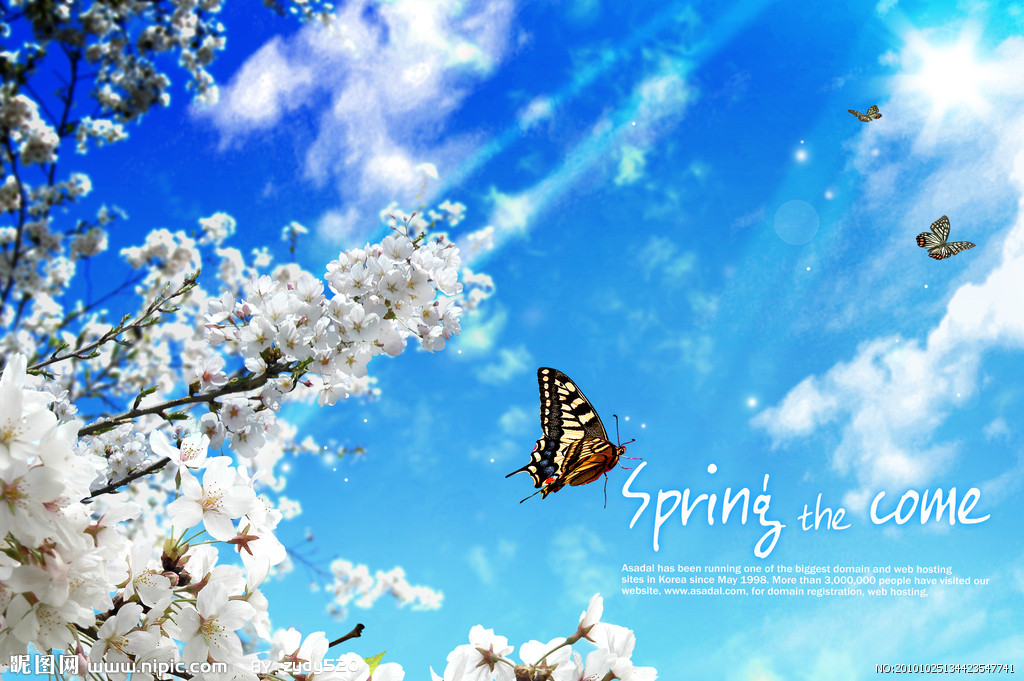 大家好我是蝴蝶莉莉我最喜歡花了因為我常常在花裡吃飯所以我大家可以在花園裡看到我祝大家快樂